ContentsPART 1	1Glossary of Terms	1Introduction	2Purpose of this booklet	2Civil Service Employee Assistance Service (CSEAS)	2Other sources of information and advice	2Making a Will	3PART 2	4My Personal Details 	4Social Welfare details	4Contact Details of my Legal Personal Representative(s)	5Details of my Will	5My Employment Details	6Group and Scheme Memberships	7My Personal Documents	8Bank /Building Society/ Post Office  Account(s) details	9Credit Union Account details	10Stocks / Shares/ Investment details	10Credit Cards	11Car Details	11Other Assets	11Home Utilities	12Miscellaneous additional information	12PART 1			Glossary of Terms Civil StatusThis means being single, married, separated, divorced, widowed, in a civil partnership within the meaning of the Civil Partnership and Certain Rights and Obligations of Cohabitants Act 2010 or being a former civil partner in a civil partnership that has ended by death or been dissolved.Estate The term used to describe all the deceased person’s belongings. This includes property, money and personal belongings; in fact everything that has to be distributed after death.Legal Personal Representative Person who deals with the administration of the estate of a deceased person i.e. generic term for both executors and administrators.Testator This means a person who makes a Will.Executor  Person named by testator to prove his/her Will and administer his/her estate.Administrator Person appointed to administer an estate where the deceased did not leave a Will.Codicil This is a document for adding to, altering, or confirming a Will previously made by the testator.Grant of Probate Legal document obtained from the Probate Office proving the Will and entitling the executor to administer the estate.Grant of Administration Legal document obtained from the Probate Office proving entitlement of the next-of-kin to administer the estate where the person died without making a Will.Inheritance - Refers to a transfer of an asset by a person on death under Capital Acquisition Tax law.Disclaimer: The contents of this booklet are informative only and are not intended to be legally binding or to convey legal advice. Neither the Department of Public Expenditure & Reform, nor its agents accept any liability in relation to the operation of these matters.  The Department of Public Expenditure & Reform is not responsible for any consequences that may be caused directly or indirectly by the content within this booklet or from external websites mentioned herein.  The contents have been compiled on the basis of information available as at October 2013.IntroductionPurpose of this booklet:This booklet has been produced by the Civil Service Employee Assistance Service (CSEAS) for civil servants. It provides a means of recording concise details of your personal affairs and papers. The information contained therein may be useful to family/next-of-kin in the event of your death.PART 2 of this booklet can be completed by you as a detailed record of your personal affairs and papers.It is advisable to keep your completed document in a safe and secure place.  If you choose to save this booklet electronically (when completed) please ensure it is saved to a secure area on your computer where it can be easily accessed by family/next-of-kin in the event of your death.Civil Service Employee Assistance Service (CSEAS)The CSEAS is a centralised service within the Department of Public Expenditure and Reform (DPER). Services and support are provided on a regional basis to civil servants which aim to positively enhance their wellbeing. This Service is an important component of an ethos of promoting employee wellness, resilience and organisational effectiveness.Upon the death of a serving civil servant the Civil Service Employee Assistance Service is available to provide practical information, advice and support to the family of the deceased civil servant. Telephone:  0761 000 030Email:            cseas@per.gov.ieWebsite:       www.cseas.per.gov.ieOther sources of information and advice:Citizens Information www.citizensinformation.ie	Civil Service Pensions Information Centre www.cspensions.gov.ieDept. of Employment Affairs & Social Protection www.welfare.ieHealth Service Executive   www.hse.iePensions Ombudsman www.pensionsombudsman.ieProbate information www.courts.ieRevenue www.revenue.ieOffice of the Registrar General www.welfare.ieThink ahead www.thinkahead.ie The following links can only be accessed through civil service work-place computers. The relevant contact phone numbers are included:Peoplepoint www.peoplepoint.gov.ie           Phone: 0761 071 000Payroll Shared Service www.pssc.gov.ie       Phone: 0761 002 702Making a Will:It is prudent that you engage a qualified solicitor to assist you in drawing up and supervising the execution of your Will.The  main reasons for making a Will are:You choose who may act as your Executor to administer your assets after your death. It is prudent that you appoint at least two executors, both of whom should be competent in their roles, younger than you and respected in your family to ensure your estate is administered properly and without dispute as soon as possible after your death.You decide who will inherit your estate.       Making a Will allows you decide how your assets with be administered. It allows you distribute your assets in the most tax efficient manner possible, having regard to the relevant tax thresholds and reliefs of the various beneficiaries in your estate. Check www.revenue.ie  for further information on Capital Acquisitions Tax thresholds applicable to inheritances.Information on probate is available at www.courts.ie PART 2                 My Personal Details Social Welfare detailsContact Details of my Legal Personal Representative(s)Details of my WillMy Employment DetailsNote:Most established civil servants recruited prior to 6th April 1995 pay social insurance at Class B rate.  Most civil servants recruited to established posts on or after 6th April 1995 pay social insurance at Class A rate.All non-established civil servants pay Class A rate.Most un-established civil servants pay social insurance at Class A rate.Social insurance Class D rate applies to permanent and pensionable employees in the public service other than those paying Class B and Class C (Army) recruited prior to 6th April 1995.Check www.welfare.ie for Social Welfare benefits under the various social insurance classes.Group and Scheme MembershipsMembership   - please tick                                                                                My Personal DocumentsBank /Building Society Account(s) DetailsPost Office Account detailsCredit Union Account detailsCredit CardsStocks/Shares/Investment DetailsCar DetailsOther Assets(e.g. Jewellery, Artwork, Collectibles, Boat)Home UtilitiesMiscellaneous additional informationDate of completion of this document: _______________________________Signed: ______________________________________NameDate of BirthHome AddressCivil Status* see page 1 – Glossary of TermsSpouse’s/Civil Partner’s/Partner’s NameChildren’s NamesDate of Birth:Do you have an adult child with special needs?If Yes,  please provide details under  Children (above)  Yes                 NoPPSNSocial Welfare payment or pension  (if applicable)Social Welfare Claim No.(if applicable)Name  and Address of my Legal Personal Representative (No.1)Contact ph. no./email addressName  and Address of my Legal Personal Representative (No.2)Contact ph. no./email addressI have made a Will – please tickYes                            NoMy Will is placed with/atDate of my Last Will & TestamentCodicil to my Will & date (if any)Contact details of my Solicitor:Name & AddressContact number/email addressEmployer(former employer, if retired)Employer’s AddressEmployer’s Registered NumberEmployer’s Ph. no.Personnel/Payroll No.PSSC Pension No.(if retired)PPSN(see P.60/Tax Certificate)Social Insurance Class(see Note below)Directorship(s) held - please tickName &  Address of companyTax Ref. No.             Yes              No Civil Service Spouse’s & Children’s Pension SchemeYESNOCivil Service Credit UnionYESNOCana Credit Union (Revenue staff only)YESNOHospital Saturday FundYESNOPublic Service Friendly SocietyYESNOAn Post National Instalment Savings SchemeYESNOAn Post Savings AccountYESNOPrivate Health Insurance Company Name:YESNOIncome Continuance Plan Company Name:YESNOLife Assurance Policy Company Name:YESNOAdditional Voluntary Contribution Scheme Company Name:YESNOTrade Union Please specify :YESNOPrize  Bonds (list the numbers below)YESNOOther group schemePlease specify:YESNODocument held  Tick hereBirth CertificateMarriage Certificate Civil Partnership Certificate  Divorce/Separation/Civil Partnership Dissolution docs.PassportLife Assurance policiesInsurance policies as follows -House insurance                  Car insuranceMortgage ProtectionOthersProperty Deed(s) as follows -Family home Other properties & addresses(e.g. farmland)Mortgage paper(s)Grave plot papersMedical Card(if held)Bank/Building Society(if joint account state other account holder’s name)AddressAccount(s) detailsIBAN BICAccount(s) detailsIBAN BICAccount(s) detailsIBAN BICBank/Building Society(if joint account, state other account holder’s name) AddressAccount(s) detailsIBANBICAccount(s) detailsIBANBICAccount(s) detailsIBANBICPost Office Name & AddressAccount(s) detailsCredit Union Name & AddressAccount(s) detailsCredit Card Company & AddressCredit Card Account(s) detailsCompany Name(s) & Address(es)Stocks/ shares/Investment detailsCar Make, Model & Reg. No.Motor Insurance Co. & AddressMotor Insurance Policy No.Utility ItemSupplierAccount No.ElectricityGasTelephone (mobile)Telephone (landline)TV network providerWiFi/BroadbandTV LicenceRefuse CollectionDog Licence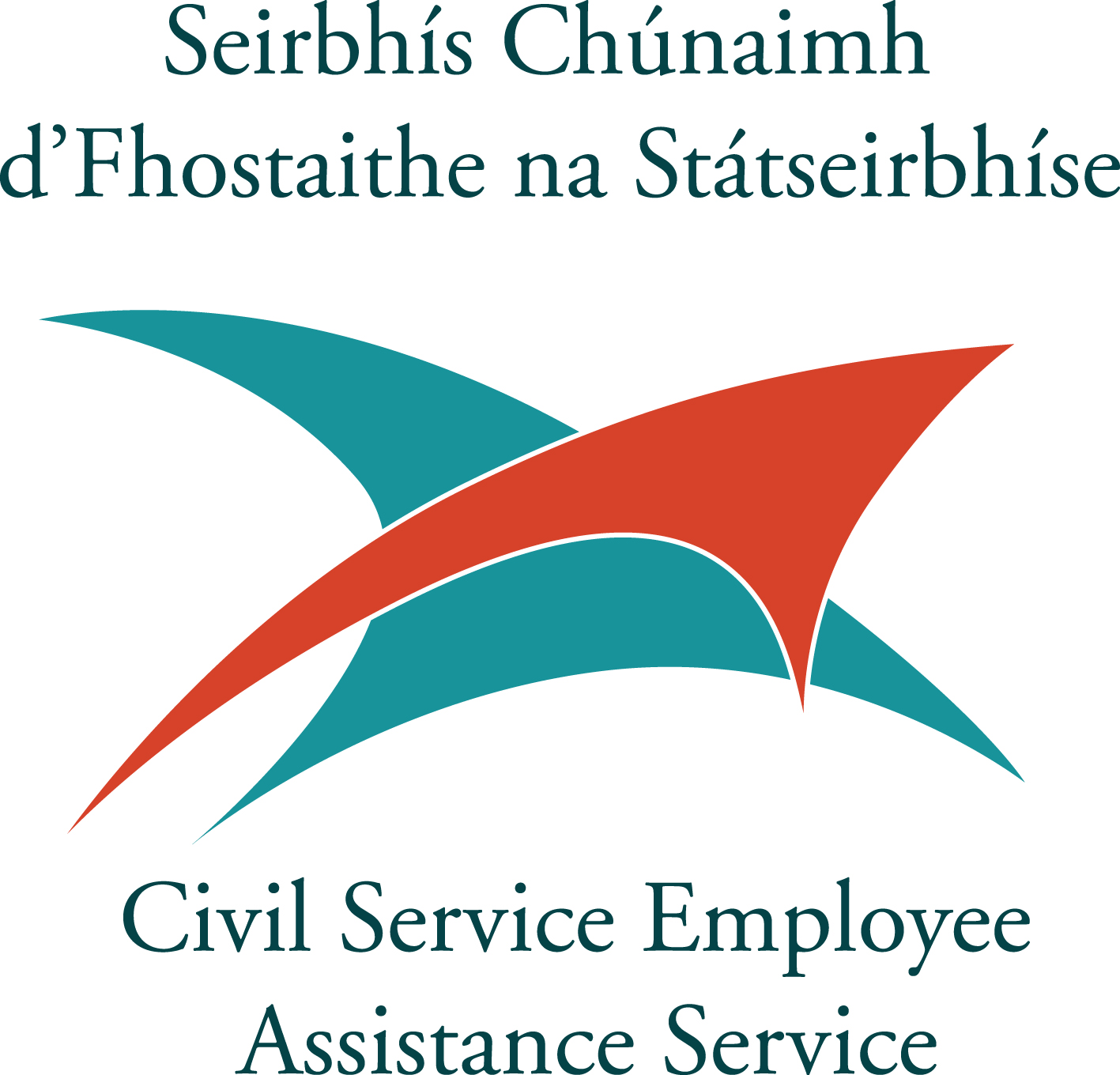 